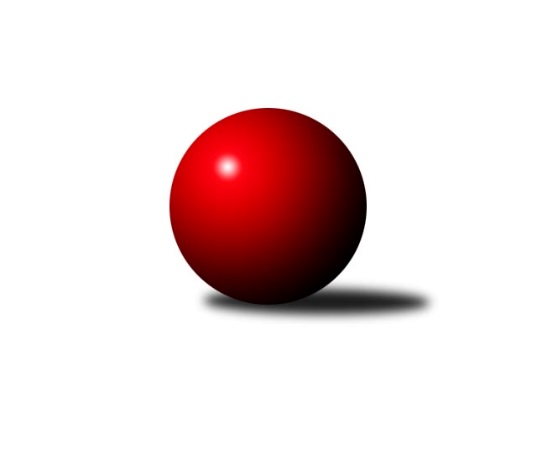 Č.1Ročník 2021/2022	16.7.2024 Přebor Plzeňského kraje 2021/2022Statistika 1. kolaTabulka družstev:		družstvo	záp	výh	rem	proh	skore	sety	průměr	body	plné	dorážka	chyby	1.	TJ Sokol Zahořany	1	1	0	0	7.0 : 1.0 	(15.5 : 8.5)	2709	2	1826	883	27	2.	TJ Havlovice B	1	1	0	0	7.0 : 1.0 	(15.0 : 9.0)	2190	2	1520	670	65	3.	TJ Slavoj Plzeň B	1	1	0	0	7.0 : 1.0 	(14.0 : 10.0)	3198	2	2211	987	54	4.	TJ Dobřany B	1	1	0	0	6.0 : 2.0 	(11.5 : 12.5)	2509	2	1762	747	47	5.	TJ Sokol Kdyně B	1	1	0	0	5.0 : 3.0 	(13.5 : 10.5)	3103	2	2114	989	45	6.	TJ Sokol Újezd sv. Kříže	0	0	0	0	0.0 : 0.0 	(0.0 : 0.0)	0	0	0	0	0	7.	TJ Sokol Díly A	1	0	0	1	3.0 : 5.0 	(10.5 : 13.5)	3097	0	2119	978	52	8.	TJ Sokol Plzeň V B	1	0	0	1	2.0 : 6.0 	(12.5 : 11.5)	2447	0	1776	671	52	9.	SK Škoda VS Plzeň B	1	0	0	1	1.0 : 7.0 	(10.0 : 14.0)	3115	0	2135	980	32	10.	TJ Sokol Pec pod Čerchovem	1	0	0	1	1.0 : 7.0 	(9.0 : 15.0)	2181	0	1587	594	86	11.	TJ Sokol Plzeň V A	1	0	0	1	1.0 : 7.0 	(8.5 : 15.5)	2592	0	1791	801	56Tabulka doma:		družstvo	záp	výh	rem	proh	skore	sety	průměr	body	maximum	minimum	1.	TJ Sokol Zahořany	1	1	0	0	7.0 : 1.0 	(15.5 : 8.5)	2709	2	2709	2709	2.	TJ Slavoj Plzeň B	1	1	0	0	7.0 : 1.0 	(14.0 : 10.0)	3198	2	3198	3198	3.	TJ Dobřany B	1	1	0	0	6.0 : 2.0 	(11.5 : 12.5)	2509	2	2509	2509	4.	TJ Sokol Kdyně B	1	1	0	0	5.0 : 3.0 	(13.5 : 10.5)	3103	2	3103	3103	5.	TJ Sokol Díly A	0	0	0	0	0.0 : 0.0 	(0.0 : 0.0)	0	0	0	0	6.	TJ Sokol Plzeň V A	0	0	0	0	0.0 : 0.0 	(0.0 : 0.0)	0	0	0	0	7.	TJ Sokol Plzeň V B	0	0	0	0	0.0 : 0.0 	(0.0 : 0.0)	0	0	0	0	8.	TJ Sokol Újezd sv. Kříže	0	0	0	0	0.0 : 0.0 	(0.0 : 0.0)	0	0	0	0	9.	SK Škoda VS Plzeň B	0	0	0	0	0.0 : 0.0 	(0.0 : 0.0)	0	0	0	0	10.	TJ Havlovice B	0	0	0	0	0.0 : 0.0 	(0.0 : 0.0)	0	0	0	0	11.	TJ Sokol Pec pod Čerchovem	1	0	0	1	1.0 : 7.0 	(9.0 : 15.0)	2181	0	2181	2181Tabulka venku:		družstvo	záp	výh	rem	proh	skore	sety	průměr	body	maximum	minimum	1.	TJ Havlovice B	1	1	0	0	7.0 : 1.0 	(15.0 : 9.0)	2190	2	2190	2190	2.	TJ Sokol Pec pod Čerchovem	0	0	0	0	0.0 : 0.0 	(0.0 : 0.0)	0	0	0	0	3.	TJ Sokol Zahořany	0	0	0	0	0.0 : 0.0 	(0.0 : 0.0)	0	0	0	0	4.	TJ Slavoj Plzeň B	0	0	0	0	0.0 : 0.0 	(0.0 : 0.0)	0	0	0	0	5.	TJ Sokol Kdyně B	0	0	0	0	0.0 : 0.0 	(0.0 : 0.0)	0	0	0	0	6.	TJ Dobřany B	0	0	0	0	0.0 : 0.0 	(0.0 : 0.0)	0	0	0	0	7.	TJ Sokol Újezd sv. Kříže	0	0	0	0	0.0 : 0.0 	(0.0 : 0.0)	0	0	0	0	8.	TJ Sokol Díly A	1	0	0	1	3.0 : 5.0 	(10.5 : 13.5)	3097	0	3097	3097	9.	TJ Sokol Plzeň V B	1	0	0	1	2.0 : 6.0 	(12.5 : 11.5)	2447	0	2447	2447	10.	SK Škoda VS Plzeň B	1	0	0	1	1.0 : 7.0 	(10.0 : 14.0)	3115	0	3115	3115	11.	TJ Sokol Plzeň V A	1	0	0	1	1.0 : 7.0 	(8.5 : 15.5)	2592	0	2592	2592Tabulka podzimní části:		družstvo	záp	výh	rem	proh	skore	sety	průměr	body	doma	venku	1.	TJ Sokol Zahořany	1	1	0	0	7.0 : 1.0 	(15.5 : 8.5)	2709	2 	1 	0 	0 	0 	0 	0	2.	TJ Havlovice B	1	1	0	0	7.0 : 1.0 	(15.0 : 9.0)	2190	2 	0 	0 	0 	1 	0 	0	3.	TJ Slavoj Plzeň B	1	1	0	0	7.0 : 1.0 	(14.0 : 10.0)	3198	2 	1 	0 	0 	0 	0 	0	4.	TJ Dobřany B	1	1	0	0	6.0 : 2.0 	(11.5 : 12.5)	2509	2 	1 	0 	0 	0 	0 	0	5.	TJ Sokol Kdyně B	1	1	0	0	5.0 : 3.0 	(13.5 : 10.5)	3103	2 	1 	0 	0 	0 	0 	0	6.	TJ Sokol Újezd sv. Kříže	0	0	0	0	0.0 : 0.0 	(0.0 : 0.0)	0	0 	0 	0 	0 	0 	0 	0	7.	TJ Sokol Díly A	1	0	0	1	3.0 : 5.0 	(10.5 : 13.5)	3097	0 	0 	0 	0 	0 	0 	1	8.	TJ Sokol Plzeň V B	1	0	0	1	2.0 : 6.0 	(12.5 : 11.5)	2447	0 	0 	0 	0 	0 	0 	1	9.	SK Škoda VS Plzeň B	1	0	0	1	1.0 : 7.0 	(10.0 : 14.0)	3115	0 	0 	0 	0 	0 	0 	1	10.	TJ Sokol Pec pod Čerchovem	1	0	0	1	1.0 : 7.0 	(9.0 : 15.0)	2181	0 	0 	0 	1 	0 	0 	0	11.	TJ Sokol Plzeň V A	1	0	0	1	1.0 : 7.0 	(8.5 : 15.5)	2592	0 	0 	0 	0 	0 	0 	1Tabulka jarní části:		družstvo	záp	výh	rem	proh	skore	sety	průměr	body	doma	venku	1.	TJ Sokol Zahořany	0	0	0	0	0.0 : 0.0 	(0.0 : 0.0)	0	0 	0 	0 	0 	0 	0 	0 	2.	TJ Sokol Plzeň V B	0	0	0	0	0.0 : 0.0 	(0.0 : 0.0)	0	0 	0 	0 	0 	0 	0 	0 	3.	TJ Sokol Díly A	0	0	0	0	0.0 : 0.0 	(0.0 : 0.0)	0	0 	0 	0 	0 	0 	0 	0 	4.	TJ Sokol Plzeň V A	0	0	0	0	0.0 : 0.0 	(0.0 : 0.0)	0	0 	0 	0 	0 	0 	0 	0 	5.	TJ Sokol Pec pod Čerchovem	0	0	0	0	0.0 : 0.0 	(0.0 : 0.0)	0	0 	0 	0 	0 	0 	0 	0 	6.	TJ Sokol Kdyně B	0	0	0	0	0.0 : 0.0 	(0.0 : 0.0)	0	0 	0 	0 	0 	0 	0 	0 	7.	TJ Sokol Újezd sv. Kříže	0	0	0	0	0.0 : 0.0 	(0.0 : 0.0)	0	0 	0 	0 	0 	0 	0 	0 	8.	SK Škoda VS Plzeň B	0	0	0	0	0.0 : 0.0 	(0.0 : 0.0)	0	0 	0 	0 	0 	0 	0 	0 	9.	TJ Dobřany B	0	0	0	0	0.0 : 0.0 	(0.0 : 0.0)	0	0 	0 	0 	0 	0 	0 	0 	10.	TJ Slavoj Plzeň B	0	0	0	0	0.0 : 0.0 	(0.0 : 0.0)	0	0 	0 	0 	0 	0 	0 	0 	11.	TJ Havlovice B	0	0	0	0	0.0 : 0.0 	(0.0 : 0.0)	0	0 	0 	0 	0 	0 	0 	0 Zisk bodů pro družstvo:		jméno hráče	družstvo	body	zápasy	v %	dílčí body	sety	v %	1.	Jaroslav Löffelmann 	TJ Sokol Kdyně B 	1	/	1	(100%)	4	/	4	(100%)	2.	Ivana Lukášová 	TJ Havlovice B 	1	/	1	(100%)	4	/	4	(100%)	3.	Jaroslav Pejsar 	TJ Sokol Plzeň V A 	1	/	1	(100%)	4	/	4	(100%)	4.	Petr Špaček 	TJ Sokol Pec pod Čerchovem 	1	/	1	(100%)	4	/	4	(100%)	5.	David Grössl 	TJ Sokol Zahořany 	1	/	1	(100%)	4	/	4	(100%)	6.	Radek Kutil 	TJ Sokol Zahořany 	1	/	1	(100%)	3.5	/	4	(88%)	7.	Gabriela Bartoňová 	TJ Havlovice B 	1	/	1	(100%)	3	/	4	(75%)	8.	Štěpánka Peštová 	TJ Havlovice B 	1	/	1	(100%)	3	/	4	(75%)	9.	Jiří Jílek 	TJ Sokol Díly A 	1	/	1	(100%)	3	/	4	(75%)	10.	Jan Dufek 	TJ Sokol Díly A 	1	/	1	(100%)	3	/	4	(75%)	11.	Tomáš Benda 	TJ Sokol Zahořany 	1	/	1	(100%)	3	/	4	(75%)	12.	Marek Eisman 	TJ Dobřany B 	1	/	1	(100%)	3	/	4	(75%)	13.	Jan Pešek 	TJ Slavoj Plzeň B 	1	/	1	(100%)	3	/	4	(75%)	14.	Roman Drugda 	TJ Slavoj Plzeň B 	1	/	1	(100%)	3	/	4	(75%)	15.	Jaroslav Knap 	TJ Sokol Plzeň V B 	1	/	1	(100%)	3	/	4	(75%)	16.	Pavel Troch 	TJ Sokol Plzeň V B 	1	/	1	(100%)	3	/	4	(75%)	17.	Jaroslav Kutil 	TJ Sokol Zahořany 	1	/	1	(100%)	3	/	4	(75%)	18.	Miroslav Lukáš 	TJ Havlovice B 	1	/	1	(100%)	3	/	4	(75%)	19.	Jiří Dohnal 	TJ Sokol Kdyně B 	1	/	1	(100%)	3	/	4	(75%)	20.	Luboš Špís 	TJ Dobřany B 	1	/	1	(100%)	2.5	/	4	(63%)	21.	Václav Kuželík 	TJ Sokol Kdyně B 	1	/	1	(100%)	2.5	/	4	(63%)	22.	Jiří Benda ml.	TJ Sokol Zahořany 	1	/	1	(100%)	2	/	4	(50%)	23.	Jan Ebelender 	TJ Dobřany B 	1	/	1	(100%)	2	/	4	(50%)	24.	Jana Kotroušová 	TJ Slavoj Plzeň B 	1	/	1	(100%)	2	/	4	(50%)	25.	František Bürger 	TJ Slavoj Plzeň B 	1	/	1	(100%)	2	/	4	(50%)	26.	Hana Vosková 	TJ Slavoj Plzeň B 	1	/	1	(100%)	2	/	4	(50%)	27.	Petr Ziegler 	TJ Havlovice B 	1	/	1	(100%)	2	/	4	(50%)	28.	Ladislav Filek 	SK Škoda VS Plzeň B 	1	/	1	(100%)	2	/	4	(50%)	29.	Jiří Baloun 	TJ Dobřany B 	1	/	1	(100%)	2	/	4	(50%)	30.	Jaromír Byrtus 	TJ Sokol Díly A 	1	/	1	(100%)	2	/	4	(50%)	31.	Tomáš Palka 	TJ Sokol Plzeň V B 	0	/	1	(0%)	2	/	4	(50%)	32.	Ivan Böhm 	TJ Sokol Pec pod Čerchovem 	0	/	1	(0%)	2	/	4	(50%)	33.	Marta Kořanová 	TJ Sokol Kdyně B 	0	/	1	(0%)	2	/	4	(50%)	34.	Kamila Marčíková 	TJ Slavoj Plzeň B 	0	/	1	(0%)	2	/	4	(50%)	35.	Lukáš Jaroš 	SK Škoda VS Plzeň B 	0	/	1	(0%)	2	/	4	(50%)	36.	Ivana Zíková 	SK Škoda VS Plzeň B 	0	/	1	(0%)	2	/	4	(50%)	37.	Ljubica Müllerová 	SK Škoda VS Plzeň B 	0	/	1	(0%)	2	/	4	(50%)	38.	Jiří Tauber 	TJ Sokol Plzeň V A 	0	/	1	(0%)	2	/	4	(50%)	39.	Jiří Punčochář 	TJ Sokol Plzeň V B 	0	/	1	(0%)	2	/	4	(50%)	40.	Dominik Král 	TJ Sokol Plzeň V B 	0	/	1	(0%)	1.5	/	4	(38%)	41.	Daniel Kočí 	TJ Sokol Díly A 	0	/	1	(0%)	1.5	/	4	(38%)	42.	Ivan Vladař 	TJ Sokol Plzeň V A 	0	/	1	(0%)	1	/	4	(25%)	43.	Jaroslava Kapicová 	TJ Sokol Pec pod Čerchovem 	0	/	1	(0%)	1	/	4	(25%)	44.	Karel Řezníček 	TJ Sokol Díly A 	0	/	1	(0%)	1	/	4	(25%)	45.	Karolína Janková 	TJ Sokol Pec pod Čerchovem 	0	/	1	(0%)	1	/	4	(25%)	46.	Michal Müller 	SK Škoda VS Plzeň B 	0	/	1	(0%)	1	/	4	(25%)	47.	Jan Lommer 	TJ Sokol Kdyně B 	0	/	1	(0%)	1	/	4	(25%)	48.	Jan Kapic 	TJ Sokol Pec pod Čerchovem 	0	/	1	(0%)	1	/	4	(25%)	49.	Karel Ganaj 	TJ Sokol Plzeň V B 	0	/	1	(0%)	1	/	4	(25%)	50.	Václav Šesták 	TJ Dobřany B 	0	/	1	(0%)	1	/	4	(25%)	51.	Martin Karkoš 	TJ Sokol Plzeň V A 	0	/	1	(0%)	1	/	4	(25%)	52.	Otto Sloup 	TJ Dobřany B 	0	/	1	(0%)	1	/	4	(25%)	53.	Jana Pytlíková 	TJ Sokol Kdyně B 	0	/	1	(0%)	1	/	4	(25%)	54.	Karel Uxa 	SK Škoda VS Plzeň B 	0	/	1	(0%)	1	/	4	(25%)	55.	Jiří Šašek 	TJ Sokol Plzeň V A 	0	/	1	(0%)	0.5	/	4	(13%)	56.	Jaroslav Jílek 	TJ Sokol Díly A 	0	/	1	(0%)	0	/	4	(0%)	57.	Václav Schiebert 	TJ Havlovice B 	0	/	1	(0%)	0	/	4	(0%)	58.	Jindřich Mašek 	TJ Sokol Plzeň V A 	0	/	1	(0%)	0	/	4	(0%)	59.	Jiřina Hrušková 	TJ Sokol Pec pod Čerchovem 	0	/	1	(0%)	0	/	4	(0%)	60.	Jiří Zenefels 	TJ Sokol Zahořany 	0	/	1	(0%)	0	/	4	(0%)Průměry na kuželnách:		kuželna	průměr	plné	dorážka	chyby	výkon na hráče	1.	TJ Slavoj Plzeň, 1-4	3156	2173	983	43.0	(526.1)	2.	TJ Sokol Kdyně, 1-4	3100	2116	983	48.5	(516.7)	3.	TJ Sokol Zahořany, 1-2	2650	1808	842	41.5	(441.8)	4.	TJ Dobřany, 1-2	2478	1769	709	49.5	(413.0)	5.	Pec Pod Čerchovem, 1-2	2185	1553	632	75.5	(364.3)Nejlepší výkony na kuželnách:TJ Slavoj Plzeň, 1-4TJ Slavoj Plzeň B	3198	1. kolo	Roman Drugda 	TJ Slavoj Plzeň B	564	1. koloSK Škoda VS Plzeň B	3115	1. kolo	Ladislav Filek 	SK Škoda VS Plzeň B	563	1. kolo		. kolo	František Bürger 	TJ Slavoj Plzeň B	541	1. kolo		. kolo	Jana Kotroušová 	TJ Slavoj Plzeň B	538	1. kolo		. kolo	Jan Pešek 	TJ Slavoj Plzeň B	536	1. kolo		. kolo	Michal Müller 	SK Škoda VS Plzeň B	533	1. kolo		. kolo	Lukáš Jaroš 	SK Škoda VS Plzeň B	531	1. kolo		. kolo	Kamila Marčíková 	TJ Slavoj Plzeň B	527	1. kolo		. kolo	Karel Uxa 	SK Škoda VS Plzeň B	515	1. kolo		. kolo	Ljubica Müllerová 	SK Škoda VS Plzeň B	507	1. koloTJ Sokol Kdyně, 1-4TJ Sokol Kdyně B	3103	1. kolo	Jaroslav Löffelmann 	TJ Sokol Kdyně B	559	1. koloTJ Sokol Díly A	3097	1. kolo	Jiří Dohnal 	TJ Sokol Kdyně B	548	1. kolo		. kolo	Jan Dufek 	TJ Sokol Díly A	539	1. kolo		. kolo	Václav Kuželík 	TJ Sokol Kdyně B	531	1. kolo		. kolo	Jiří Jílek 	TJ Sokol Díly A	528	1. kolo		. kolo	Daniel Kočí 	TJ Sokol Díly A	518	1. kolo		. kolo	Karel Řezníček 	TJ Sokol Díly A	510	1. kolo		. kolo	Jaromír Byrtus 	TJ Sokol Díly A	504	1. kolo		. kolo	Jana Pytlíková 	TJ Sokol Kdyně B	502	1. kolo		. kolo	Jaroslav Jílek 	TJ Sokol Díly A	498	1. koloTJ Sokol Zahořany, 1-2TJ Sokol Zahořany	2709	1. kolo	Tomáš Benda 	TJ Sokol Zahořany	491	1. koloTJ Sokol Plzeň V A	2592	1. kolo	Jiří Benda ml.	TJ Sokol Zahořany	479	1. kolo		. kolo	Jaroslav Pejsar 	TJ Sokol Plzeň V A	475	1. kolo		. kolo	Jiří Tauber 	TJ Sokol Plzeň V A	475	1. kolo		. kolo	Radek Kutil 	TJ Sokol Zahořany	459	1. kolo		. kolo	Ivan Vladař 	TJ Sokol Plzeň V A	458	1. kolo		. kolo	Jiří Šašek 	TJ Sokol Plzeň V A	437	1. kolo		. kolo	Jaroslav Kutil 	TJ Sokol Zahořany	437	1. kolo		. kolo	David Grössl 	TJ Sokol Zahořany	430	1. kolo		. kolo	Martin Karkoš 	TJ Sokol Plzeň V A	415	1. koloTJ Dobřany, 1-2TJ Dobřany B	2509	1. kolo	Pavel Troch 	TJ Sokol Plzeň V B	471	1. koloTJ Sokol Plzeň V B	2447	1. kolo	Otto Sloup 	TJ Dobřany B	440	1. kolo		. kolo	Jiří Baloun 	TJ Dobřany B	432	1. kolo		. kolo	Marek Eisman 	TJ Dobřany B	431	1. kolo		. kolo	Jan Ebelender 	TJ Dobřany B	420	1. kolo		. kolo	Jiří Punčochář 	TJ Sokol Plzeň V B	414	1. kolo		. kolo	Tomáš Palka 	TJ Sokol Plzeň V B	411	1. kolo		. kolo	Luboš Špís 	TJ Dobřany B	408	1. kolo		. kolo	Dominik Král 	TJ Sokol Plzeň V B	397	1. kolo		. kolo	Karel Ganaj 	TJ Sokol Plzeň V B	384	1. koloPec Pod Čerchovem, 1-2TJ Havlovice B	2190	1. kolo	Gabriela Bartoňová 	TJ Havlovice B	411	1. koloTJ Sokol Pec pod Čerchovem	2181	1. kolo	Petr Špaček 	TJ Sokol Pec pod Čerchovem	401	1. kolo		. kolo	Miroslav Lukáš 	TJ Havlovice B	400	1. kolo		. kolo	Petr Ziegler 	TJ Havlovice B	398	1. kolo		. kolo	Ivan Böhm 	TJ Sokol Pec pod Čerchovem	381	1. kolo		. kolo	Karolína Janková 	TJ Sokol Pec pod Čerchovem	381	1. kolo		. kolo	Ivana Lukášová 	TJ Havlovice B	379	1. kolo		. kolo	Jan Kapic 	TJ Sokol Pec pod Čerchovem	364	1. kolo		. kolo	Jiřina Hrušková 	TJ Sokol Pec pod Čerchovem	343	1. kolo		. kolo	Štěpánka Peštová 	TJ Havlovice B	334	1. koloČetnost výsledků:	7.0 : 1.0	2x	6.0 : 2.0	1x	5.0 : 3.0	1x	1.0 : 7.0	1x